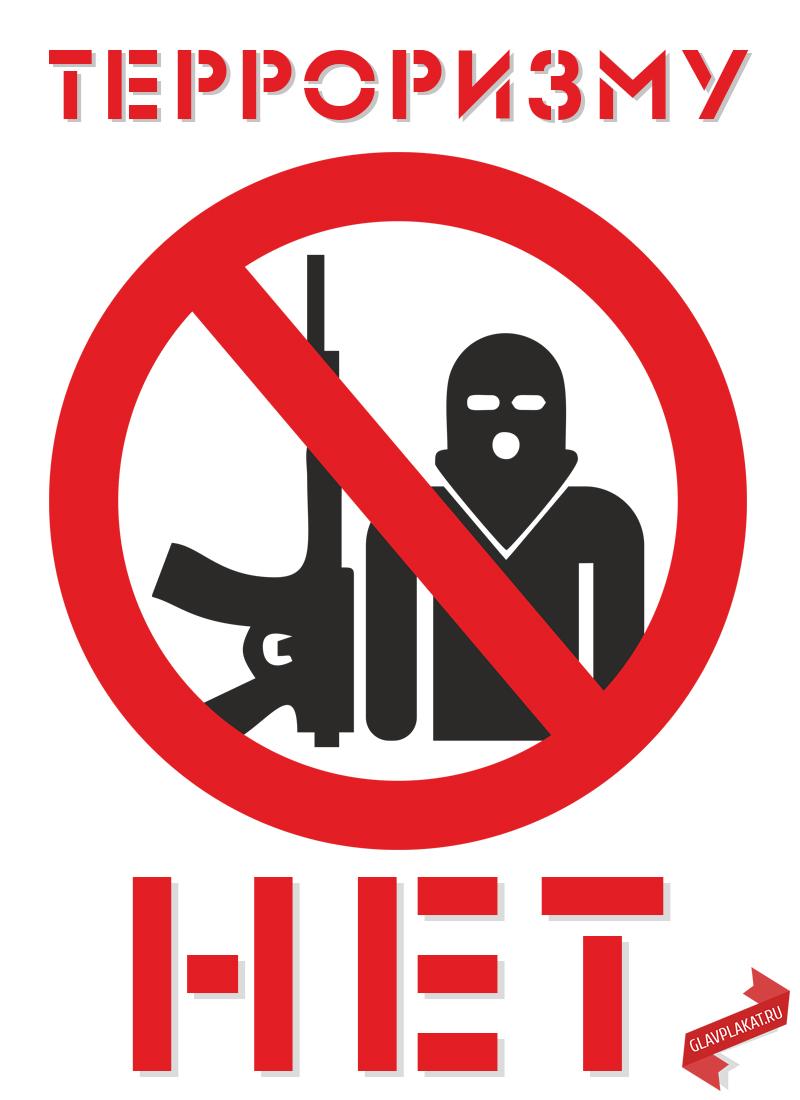 ТЕРРОРИЗМ– это, идеология насилия и практика воздействия на принятие решения органами государственной власти, органами местного самоуправления или международными организациями, связанные с устрашением населения и (или) иными формами противоправных насильственных действий (ст. 3 Федерального закона от 06.03.2006 N 35-ФЗ «О противодействии терроризму»).Как распознать террориста в толпе?  террорист ведет себя нервно, неуверенно, часто оглядывается по сторонам;  широкая и бесформенная одежда, которая дает возможность спрятать «пояс шахида» или оружие;  человек пытается скрыть лицо и старается ни с кем не разговаривать;  зрачок может быть расширен вследствие наркотического опьянения или действия медицинских препаратов для снижения стресса;  избегают прикосновения к окружающим для сохранения «чистоты» тела, так как террористы-смертники перед терактом проходят обряд «омывания».

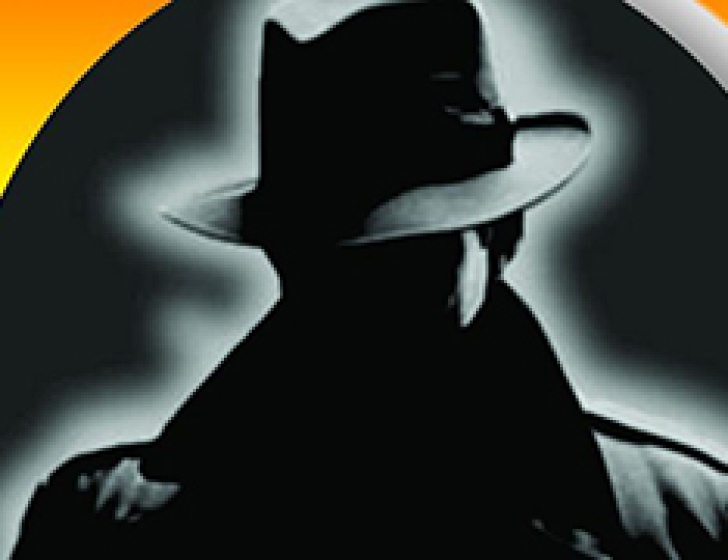 Меры, которыми борются с терроризмом.К основным группам мер борьбы с терроризмом:- политические (меры по нормализации общественно-политической ситуации, разрешению социальных конфликтов  и т.д.)- социально-экономические (меры по оздоровлению социально-экономической ситуации в отдельных регионах и выравниванию уровня развития регионов, сокращению маргинализации населения и т.д.);- правовые (административные, уголовные, организационные и иные меры, направленные на неотвратимость наказания за совершенные деяния террористического характера, совершенствование механизма ответственности за несоблюдение требований антитеррористического законодательства);информационно-пропагандистские (меры по вскрытию сущности и разъяснению опасности терроризма, оказанию воздействия на граждан (групп граждан) с целью воспитания у них неприятия идеологии насилия и привлечения их к участию в противодействии терроризму);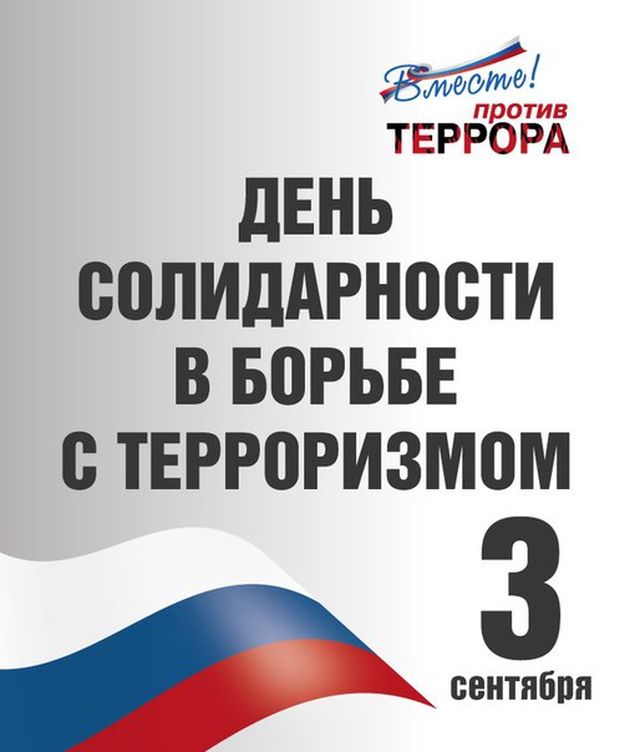 культурно-образовательные (меры по формированию социально значимых ценностей в обществе и воспитанию толерантности);организационно-технические (разработка и реализация целевых программ и конкретных мероприятий по обеспечению объектов возможных террористических посягательств техническими средствами защиты, совершенствованию механизма ответственности за несоблюдение требований по антитеррористической защищенности объектов террористических устремлений и техническому оснащению участников антитеррористической деятельности).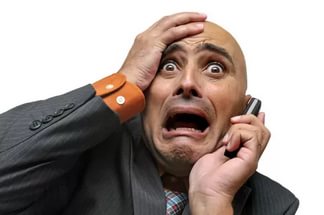 Что делать при террористическом акте?Для предотвращения возможного террористического акта или уменьшения его последствий необходимо соблюдать следующие меры предосторожности:* не трогайте в вагоне поезда, подъезде дома или на улице бесхозные пакеты (сумки, коробки и т.п.) и не подпускайте к ним других. Сообщите о находке сотруднику полиции; * в присутствии террористов не выражайте свое неудовольствие, воздержитесь от резких движений, крика и стонов; * при угрозе применения террористами оружия ложитесь на живот, защищая голову руками, дальше от окон, застекленных дверей, проходов, лестниц; * в случае ранения двигайтесь как можно меньше - это уменьшит кровопотерю; * будьте внимательны, используйте любую возможность для спасения; * если произошел взрыв - примите меры к недопущению пожара и паники, окажите первую медицинскую помощь пострадавшим; * постарайтесь запомнить приметы подозрительных людей и сообщите их прибывшим сотрудникам спецслужб.Прокуратура Саракташского района надзирает за соблюдением законодательства о противодействии терроризму!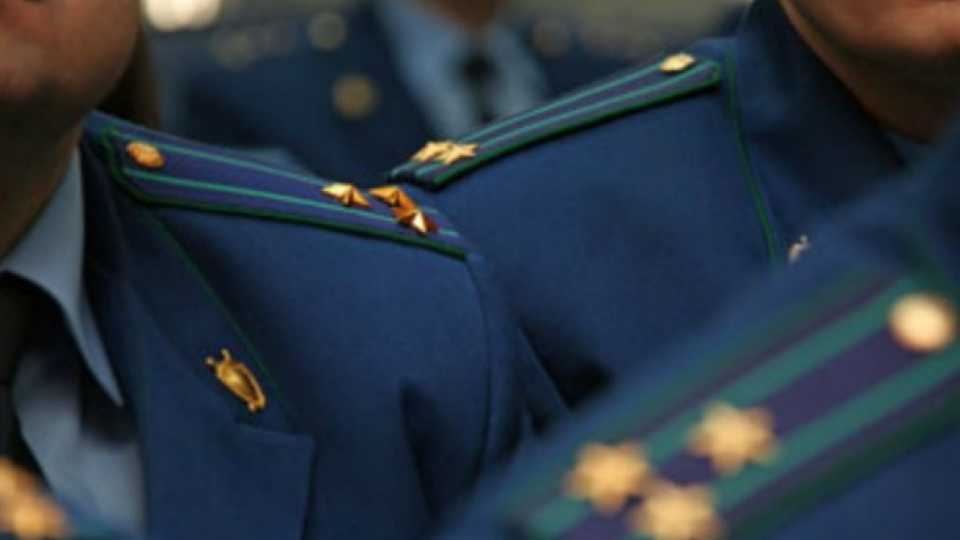 Так, только за 2016 год и первое полугодие 2017 года прокуратурой района проведено 27 проверок в сфере противодействия терроризму, по результатам которых выявлено 56 нарушений закона.В целях устранения выявленных нарушений принесено 5 протестов на незаконные правовые акты органов местного самоуправления района, которые рассмотрены и удовлетворены, внесено 20 представлений об устранении нарушений закона, по результатам рассмотрения которых 7 лиц привлечено к дисциплинарной ответственности, в Саракташский районный суд направлено 1 исковое заявление, об установлении ограждения по периметру медицинского учреждения, к административной ответственности привлечено 1 лицо, за нарушение законодательства о транспортной безопасности.В соответствии с Конституцией РФ, Законом «О прокуратуре РФ», приказами Генерального прокурора РФ и прокурора Оренбургской области надзор за исполнением законодательства о противодействии терроризму определен как наиболее приоритетное направление работы!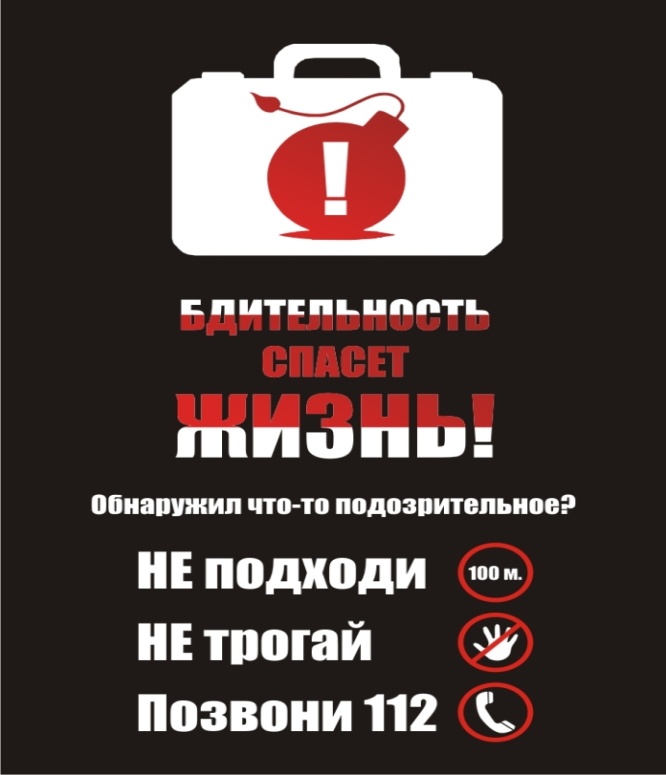 Прокуратура Саракташского районаОренбургской области8 (35 333) 6-16-92